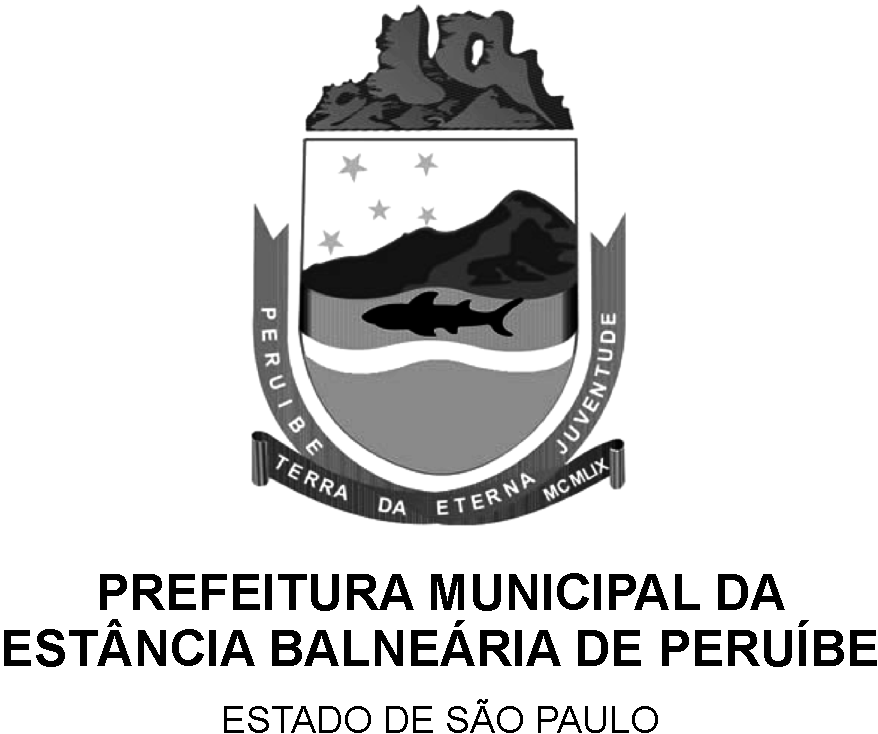 Concurso Público24.11.2019046. PROVA OBJETIVAterapeuta ocupacional1 - C2 - B3 - D4 - E5 - C6 - A7 - D8 - B9 - C10 - D11 - E12 - B13 - A14 - E15 - C16 - D17 - A18 - D19 - E20 - C21 - B22 - A23 - B24 - E25 - C26 - D27 - A28 - B29 - C30 - E31 - A32 - E33 - E34 - C35 - A36 - C37 - B38 - E39 - B40 - A41 - D42 - C43 - E44 - D45 - B46 - A47 - C48 - C49 - D50 - E